г. Москва                                                                                                                                                                                                                     24.12.2021Дисциплинарная комиссия Ассоциации СРО «Нефтегазизыскания-Альянс» (далее - Комиссия), в составе Председателя Комиссии Горькова Игоря Ивановича, члена Комиссии Ходуса Андрея Александровича, рассмотрев в заседании поступившие в Комиссию материалы плановых проверок членов Ассоциации, содержащих сведения о выявленных нарушениях членами Ассоциации требований внутренних документов Ассоциации, – установила:В отношении членов Ассоциации в соответствии с ч. 1 и ч. 2 ст. 55.13 Градостроительного кодекса Российской Федерации, ч. 2 ст. 9 Федерального закона от 01.12.2007 № 315-ФЗ «О саморегулируемых организациях» проводилась плановая проверка, предметом которой является соблюдение членами саморегулируемой организации требований законодательства Российской Федерации о градостроительной деятельности, требований технических регламентов, обязательных требований стандартов на процессы выполнения работ по инженерным изысканиям, утвержденных соответствующим Национальным объединением саморегулируемых организаций, стандартов саморегулируемой организации и внутренних документов саморегулируемой организации (в том числе Положения о контроле деятельности членов Ассоциации СРО «Нефтегазизыскания-Альянс», Положения о членстве Ассоциации СРО «Нефтегазизыскания-Альянс», в том числе о требованиях к членам, о размере, порядке расчета и уплаты вступительного взноса, членских взносов, далее соответственно Положение о контроле и Положение о членстве). По результатам проверки выявлены следующие нарушения:Изложенное указывает на наличие событий нарушения, за которые в соответствии с законодательством Российской Федерации и внутренними документами Ассоциации предусмотрено применение мер дисциплинарного воздействия. Фактов причинения вреда вследствие совершения нарушений не установлено.Руководствуясь изложенным и в соответствии с нормами ст. 10 Федерального закона от 01.12.2007 № 315-ФЗ «О саморегулируемых организациях», ст. 55.15 Градостроительного кодекса Российской Федерации, Положением о мерах дисциплинарного воздействия Ассоциации,учитывая, что непредставление документов для плановой проверки препятствует исполнению Ассоциацией ее контрольной функции, которая в силу норм ч. 2 ст. 55.1 Градостроительного кодекса Российской Федерации является неотъемлемой частью содержания деятельности Ассоциации, что позволяет Комиссии характеризовать такие нарушения как грубые и значительные,принимая во внимание неоднократность нарушения правил внесения членских взносов некоторыми из указанных членов Ассоциации,Дисциплинарная комиссия Ассоциации СРО «Нефтегазизыскания-Альянс»РЕШИЛА1. Применить в отношении членов Ассоциации СРО «Нефтегазизыскания-Альянс» меры дисциплинарного воздействия:2. Членам Ассоциации, в отношении которых настоящим решением применена мера дисциплинарного воздействия в виде вынесения предписания, предписывается в срок до 24 февраля 2022 года устранить выявленные нарушения, в том числе представить документы и сведения, необходимые для целей контроля.3. В отношении АКЦИОНЕРНОГО ОБЩЕСТВА «РОСТ-С» (ИНН 7707644690) мера дисциплинарного воздействия не применяется, так членство общества в Ассоциации было прекращено в результате добровольного выхода с 23 декабря 2021 года.Члены Ассоциации, в отношении которых применена мера дисциплинарного воздействия в виде приостановления права выполнять инженерные изыскания и в виде вынесения предписания, уведомляются о проведении в отношении них внеплановой проверки с 25 февраля 2022 года по 28 февраля 2022 года. Предметом внеплановой проверки будет являться устранение выявленных нарушений. Документы и сведения об устранения нарушений и исполнения предписания должны быть направлены в Ассоциацию не позднее 24 февраля 2022 года. Председатель Комиссии                                                                                                                                                                                       И.И. Горьков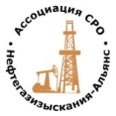 Ассоциация саморегулируемая организация«Объединение изыскателей для проектирования и строительства объектов топливно-энергетического комплекса«Нефтегазизыскания-Альянс»Российская Федерация, 107045, Москва, Ананьевский переулок, д.5, стр.3; тел.: 8 495 608-32-75 www.np-ngia.ru; info@np-ngia.ruРоссийская Федерация, 107045, Москва, Ананьевский переулок, д.5, стр.3; тел.: 8 495 608-32-75 www.np-ngia.ru; info@np-ngia.ruДисциплинарная комиссияРешениеДисциплинарная комиссияРешение№НаименованиеИНННомер в реестреРеквизиты акта проверкиВыявленные нарушенияОБЩЕСТВО С ОГРАНИЧЕННОЙ ОТВЕТСТВЕННОСТЬЮ "ЦЕНТРРЕГИОНСТРОЙ"7706692765316№ АП-316-2021 от 22.10.2021п. 2.7. Положения о контроле, ч. 7 ст. 9 Федерального закона от 01.12.2007 № 315-ФЗ «О саморегулируемых организациях» - не представлены документы, необходимые для целей контроля при плановой проверкеИП Гущин Дмитрий Вадимович771911369454295№ АП-295-2021 от 20.09.2021п. 2.7. Положения о контроле, ч. 7 ст. 9 Федерального закона от 01.12.2007 № 315-ФЗ «О саморегулируемых организациях» - не представлены документы, необходимые для целей контроля при плановой проверке,п. 5.5, 7.4, 7.9 Положения о членстве – не внесен членский взнос за 2021 год, не представлены документы, необходимые для исчисления размера взносаОБЩЕСТВО С ОГРАНИЧЕННОЙ ОТВЕТСТВЕННОСТЬЮ "БИОКОМПАКТ-ПРОЕКТ"5078020516266№ АП-266-2021 от 24.09.2021п. 2.7. Положения о контроле, ч. 7 ст. 9 Федерального закона от 01.12.2007 № 315-ФЗ «О саморегулируемых организациях» - не представлены документы, необходимые для целей контроля при плановой проверке,п. 5.5, 7.4, 7.9 Положения о членстве – не внесен членский взнос за 2021 год, не представлены документы, необходимые для исчисления размера взносаОБЩЕСТВО С ОГРАНИЧЕННОЙ ОТВЕТСТВЕННОСТЬЮ "ВЕСПА-СЕРВИС"1106027477280№ АП-280-2021 от 23.07.2021п. 2.7. Положения о контроле, ч. 7 ст. 9 Федерального закона от 01.12.2007 № 315-ФЗ «О саморегулируемых организациях» - не представлены документы, необходимые для целей контроля при плановой проверке,п. 5.5, 7.4, 7.9 Положения о членстве – не внесен членский взнос за 2020, 2021 год, не представлены документы, необходимые для исчисления размера взносаАКЦИОНЕРНОЕ ОБЩЕСТВО "РОСТ-С"7707644690253№ АП-253-2021 от 22.11.2021п. 2.7. Положения о контроле, ч. 7 ст. 9 Федерального закона от 01.12.2007 № 315-ФЗ «О саморегулируемых организациях» - не представлены документы, необходимые для целей контроля при плановой проверкеОБЩЕСТВО С ОГРАНИЧЕННОЙ ОТВЕТСТВЕННОСТЬЮ "ЭНЕРГОПРОЕКТ ВОСТОК"2721239180245№ АП-245-2021 от 22.10.2021п. 2.7. Положения о контроле, ч. 7 ст. 9 Федерального закона от 01.12.2007 № 315-ФЗ «О саморегулируемых организациях» - не представлены документы, необходимые для целей контроля при плановой проверкеОБЩЕСТВО С ОГРАНИЧЕННОЙ ОТВЕТСТВЕННОСТЬЮ "ГАЗАРТСТРОЙ"890407546087№ АП-87-2021 от 24.09.2021п. 2.7. Положения о контроле, ч. 7 ст. 9 Федерального закона от 01.12.2007 № 315-ФЗ «О саморегулируемых организациях» - не представлены документы, необходимые для целей контроля при плановой проверкеОБЩЕСТВО С ОГРАНИЧЕННОЙ ОТВЕТСТВЕННОСТЬЮ "ЦЕНТР СТРОИТЕЛЬНЫХ ЭКСПЕРТИЗ "СТРОЙПРОЕКТЭКСПЕРТИЗА"9717052739283№ АП-283-2021 от 25.08.2021п. 2.7. Положения о контроле, ч. 7 ст. 9 Федерального закона от 01.12.2007 № 315-ФЗ «О саморегулируемых организациях» - не представлены документы, необходимые для целей контроля при плановой проверкеОБЩЕСТВО С ОГРАНИЧЕННОЙ ОТВЕТСТВЕННОСТЬЮ "МЕРИДИАН"8602203605109№ АП-109-2021 от 24.09.2021п. 2.7. Положения о контроле, ч. 7 ст. 9 Федерального закона от 01.12.2007 № 315-ФЗ «О саморегулируемых организациях» - не представлены документы, необходимые для целей контроля при плановой проверке,п. 5.5, 7.4, 7.9 Положения о членстве – не внесен членский взнос за 2019, 2020, 2021 год, не представлены документы, необходимые для исчисления размера взносаОБЩЕСТВО С ОГРАНИЧЕННОЙ ОТВЕТСТВЕННОСТЬЮ "ПОТОК"5032210384305№ АП-305-2021 от 24.09.2021п. 2.7. Положения о контроле, ч. 7 ст. 9 Федерального закона от 01.12.2007 № 315-ФЗ «О саморегулируемых организациях» - не представлены документы, необходимые для целей контроля при плановой проверке№НаименованиеИНННомер в реестреПрименяемая мера дисциплинарного воздействияОБЩЕСТВО С ОГРАНИЧЕННОЙ ОТВЕТСТВЕННОСТЬЮ "ЦЕНТРРЕГИОНСТРОЙ"7706692765316Приостановление права выполнять инженерные изыскания сроком на два месяца, предписание об устранении нарушенийИП Гущин Дмитрий Вадимович771911369454295Приостановление права выполнять инженерные изыскания сроком на два месяца, предписание об устранении нарушенийОБЩЕСТВО С ОГРАНИЧЕННОЙ ОТВЕТСТВЕННОСТЬЮ "БИОКОМПАКТ-ПРОЕКТ"5078020516266Предписание об устранении нарушенийОБЩЕСТВО С ОГРАНИЧЕННОЙ ОТВЕТСТВЕННОСТЬЮ "ВЕСПА-СЕРВИС"1106027477280Приостановление права выполнять инженерные изыскания сроком на два месяца, предписание об устранении нарушенийАКЦИОНЕРНОЕ ОБЩЕСТВО "РОСТ-С"7707644690253Мера дисциплинарного воздействия не применяетсяОБЩЕСТВО С ОГРАНИЧЕННОЙ ОТВЕТСТВЕННОСТЬЮ "ЭНЕРГОПРОЕКТ ВОСТОК"2721239180245Приостановление права выполнять инженерные изыскания сроком на два месяца, предписание об устранении нарушенийОБЩЕСТВО С ОГРАНИЧЕННОЙ ОТВЕТСТВЕННОСТЬЮ "ГАЗАРТСТРОЙ"890407546087Приостановление права выполнять инженерные изыскания сроком на два месяца, предписание об устранении нарушенийОБЩЕСТВО С ОГРАНИЧЕННОЙ ОТВЕТСТВЕННОСТЬЮ "ЦЕНТР СТРОИТЕЛЬНЫХ ЭКСПЕРТИЗ "СТРОЙПРОЕКТЭКСПЕРТИЗА"9717052739283Приостановление права выполнять инженерные изыскания сроком на два месяца, предписание об устранении нарушенийОБЩЕСТВО С ОГРАНИЧЕННОЙ ОТВЕТСТВЕННОСТЬЮ "МЕРИДИАН"8602203605109Рекомендация об исключении из членов Ассоциации СРО «Нефтегазизыскания-Альянс».ОБЩЕСТВО С ОГРАНИЧЕННОЙ ОТВЕТСТВЕННОСТЬЮ "ПОТОК"5032210384305Предписание об устранении нарушений